ELECTRO TECHNOLOGIES 10INSTRUCTOR: Steven Schultz – steven.schultz@wolfcreek.ab.ca; 403-782-6615 ext 5205OVERVIEW:   The areas of electricity and electronics are fascinating, and offer many opportunities for the future. In this course you will have the opportunity to learn about electronic principles, safety, soldering, wiring, energy generation and conversion and an introduction into robots. The course will be based around Computer Assisted Instruction with opportunities to build simple circuits and a Robot. There is also a partnership with RDC.  Participation in SKILLS ALBERTA, VEX, FTC and FRC robotics club after school will allow you to earn Project Course credits.POTENTIAL COURSES:  ELT 1010 Introduction to Electro-Assembly: Students apply basic fabricating and servicing techniques to construct and test electronic and electromagnetic devices and cables.ELT 1080 Control Systems: Students construct process control systems, demonstrate their basic operation and demonstrate procedures for testing them.ELT 1130 Robotics 1: Students apply the fundamentals of robotics systems and basic robotics functions.ELT 1140 Robotics Application: Students apply the fundamentals of robotics systems and basic robotics functions.ELT 1910 ELT Project A: Students develop project design and management skills to extend and enhance competencies and skills in other CTS courses through contexts that are personally relevant.  (Possible Projects:  Build a FLL, VEX robot or FTC robot)ELT 1110 Security Systems: Students install and demonstrate the fundamentals of sensors, control units and warning devices used in security systems.SUMMATIVE ASSESSMENT: Theory Assignments & RESEARCH…………………………………40%Practical TASKS …………………………………………………………40%Basic Competencies (fundamental, Personal & teamwork skills)…….…20%RESOURCES and MATERIALS NEEDED :One folder or binder to keep NOTES & JOURNAL of PRACTICAL TASKS One folder or binder to keep THEORY assignments & COMPETENCY evaluationsClose toed shoes, work gloves(provided) & agricultural tools (provided)PEN or PENCILCourse Fee of _____ for consumables and Field trip Fee of _____ for Trips to RDCInterventions for student success: Career and Technology Courses (CTS) expect students to complete all assigned work to meet expected learner outcomes. In ELT, there are tasks EVERYDAY.  If a student misses a tasks an “INCOMPLETE” or “I” will be placed into Power Teacher until the student completes that learning task. For students who do not hand in the assigned work prior to last day of regular scheduled classes for the Term, the “INCOMPLETE will be weighted as a zero for the calculation of their final marks.In CTS, Curriculum Competency Skills must be demonstrated and meet expected learner outcomes as we prepare our students for the real world.In addition, Lacombe Composite High School CTS dept. has incorporated strategies of intervention for the success of all students such as:Meetings with teachers and/or administration to find solutionsUse of flex time, exam week or before school to complete missing workProviding opportunities to improve grades (additional work/project)Online resources, Remind Apps. Google & other resourcesWorking with parentsEXPECATIONS FOR SUCCESS:Respect Yourself, Others, Tools you work with and the Gardens you work inAttend Regularly and on timeComplete your work to the best of your abilityLeave your materials in class or in your locker, but bring them to classFollow the Code of Conduct found in the Student HandbookEat Healthy Foods and DrinksHave a positive attitude and you will enjoy this classLCHS Assessment Policy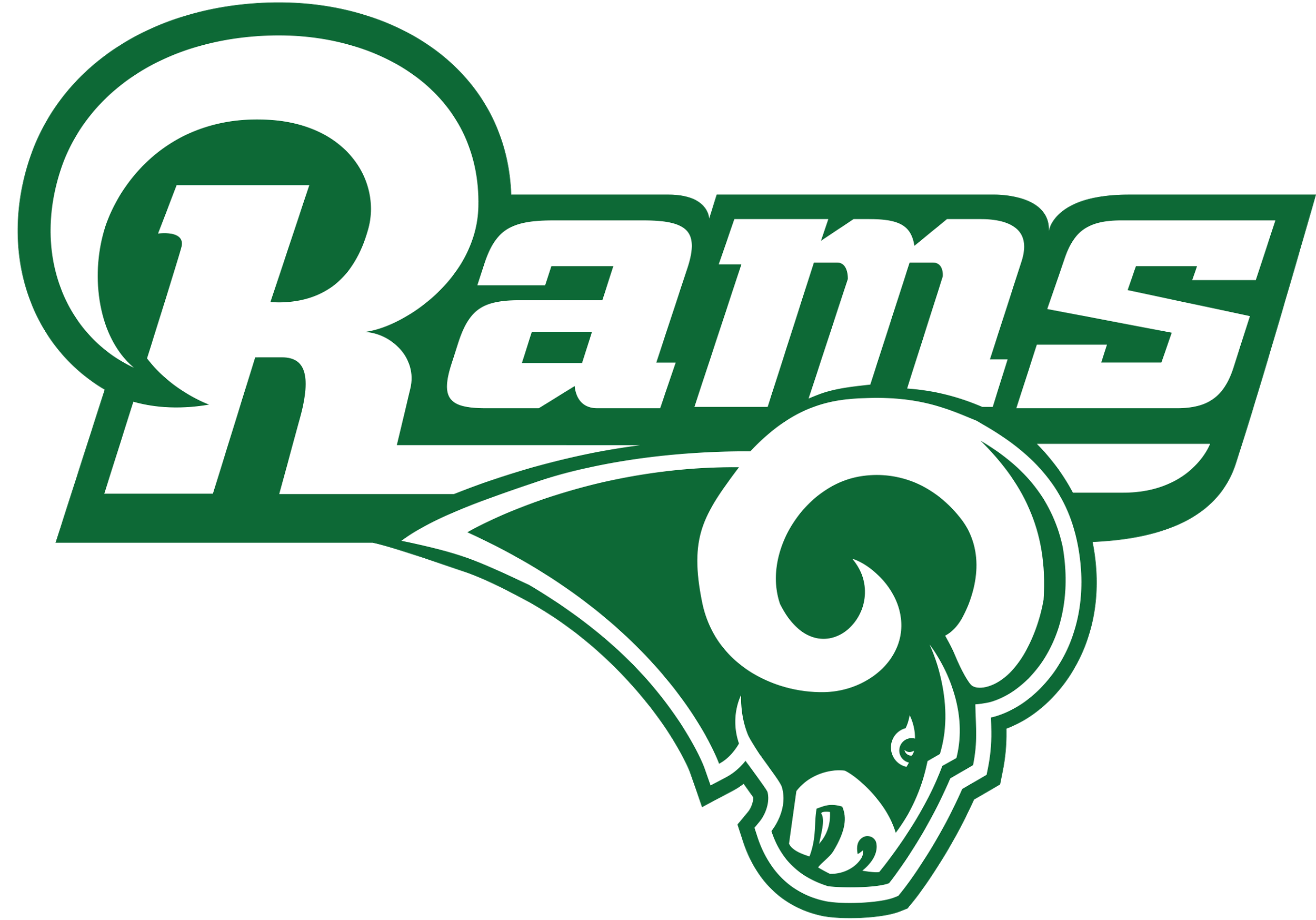  (For the complete policy please see https://goo.gl/ByAvQN) LCHS Assessment Policy (For the complete policy please see https://goo.gl/ByAvQN) LCHS Assessment Policy (For the complete policy please see https://goo.gl/ByAvQN) Assessment Design and EvaluationSteps take for Late AssignmentReassessmentAll Assessments are based on the learning outcomes written by Alberta Education. All grades are criteria based and indicate  the level of student achievement in relation to mastery of the outcomes.Students will receive feedback on work that is completed on time.Late assignments need to be submitted the following day.Failure to do so with result in parent contact and an assigned flexFailure to meet this deadline will result in a meeting with administration and INCOMPLETE (weighted as a zero) being placed in Power School. Students may request a reassessment within two days of receiving the marked assessment. The requirements and date of reassessment will be set by the teacher during a conference.Student must show evidence of new learning before the reassessment date.